Městys Malšice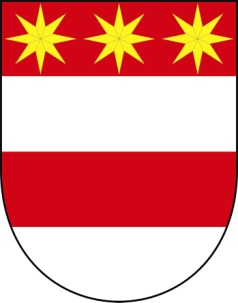 Malšice čp. 131391 75  MalšiceIČO:	 00252522tel:	 381 277 488fax:	 381 277 432malsice@malsice.eu					        			                     Malšice 14.3.2020Vážení občané,s ohledem na vyhlášení nouzového stavu a na vývoj nákazové situace, která se šíří i na území České republiky a kdy narůstá počet nemocných osob a osob v karanténě, se může stát, že budete potřebovat pomoc.Stát se to může každému.  Ať už z toho důvodu, že ti, kteří Vám dosud pomáhají, Vaši známí, sousedi nebo příbuzní, onemocní nebo zůstanou v karanténě. Nikdo by Vám nepomohl zajistit nákup, případně donášku obědů nebo doručení léků.  V takových nutných případech se obraťte na Úřad městyse Malšice, telefonní kontakt je uveden v záhlaví. Hlavně se nestyďte o nutnou pomoc požádat.Situace vyžaduje, abychom byli pozornější vůči okolí, zvláště vůči starším a osamělým lidem. Pokud si všimnete jejich problémů, se kterými budou potřebovat pomoc, ozvěte se nám. 								Miloslava Šebková MBA								starostka Městyse Malšice